                             REQUERIMENTO Nº Assunto: Solicita à CPFL - Companhia Paulista de Força e Luz, a poda de árvore na Rua Armando Salles de Oliveira, altura do nº 165, na Vila Penteado, em local que especifica.Senhor Presidente,CONSIDERANDO que, a CPFL tome providências quanto a poda da árvore situada em local indicado, uma vez que, há a passagem de fios de energia elétrica por dentro da mesma.REQUEIRO, nos termos regimentais e após ouvido o Douto e Soberano plenário, que seja oficiado a CPFL – Companhia Paulista de Força e Luz, no sentido de realizar a poda da árvore. 		SALA DAS SESSÕES, 13 de setembro de 2017.SÉRGIO LUIS RODRIGUESVereador – PPS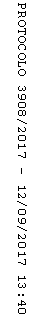 